ШИРОКОВСКАЯ  средняя ОБЩЕОБРАЗОВАТЕЛЬНАЯ ШКОЛА№2 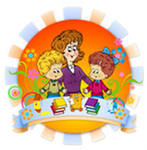 Анкета классного руководителя(для самоанализа)	1.Считаете ли вы, что в вашем классе достигнуто взаимопонимание между вами и учащимися?	2. Говорит ли большинство учащихся с вами «по душам», советуется ли по личным делам?	3. Знаете ли вы внешкольные интересы своих воспитанников?	4. Есть ли у вас общее с учащимися увлечение, постоянное занятие, не связанное со школьными делами?	5. Бываете ли вы вместе со своими учащимися в театрах, на выставках, концертах? Когда, где?	6. Обмениваетесь ли интересными книгами, делитесь ли впечатлениями о прочитанном, о фильмах и телепередачах?	7. Обращаются ли  к вам учащиеся с просьбой помочь разрешить конфликт с учителями, родителями, другими взрослыми?	8. Можете ли с уверенностью сказать, что в ваше отсутствие  в классе все будет идти своим чередом, как и при вас?	9. Устраивают ли вам ученики «праздники души», стремятся ли порадовать вас?	10. Часто ли учителя-предметники и другие работники школы советуются с вами о воспитании учащегося вашего класса?	11. А  вы часто ли советуетесь с ними по этим вопросам?	12. Обращаются ли к вам родители учащихся за помощью и советом по вопросам воспитания детей в семье?	13. Хорошо ли вы знаете домашние условия, в которых живут учащиеся?	14. Решаете ли вы воспитательные задачи в классе силами ребят, опираясь на актив?	15. Часто ли вы испытываете моральное удовлетворение, получаете удовольствие от общения с учениками вашего класса?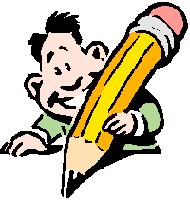 